Throttle shutter with O-ring gasket DK 150Packing unit: 1 pieceRange: K
Article number: 0092.0415Manufacturer: MAICO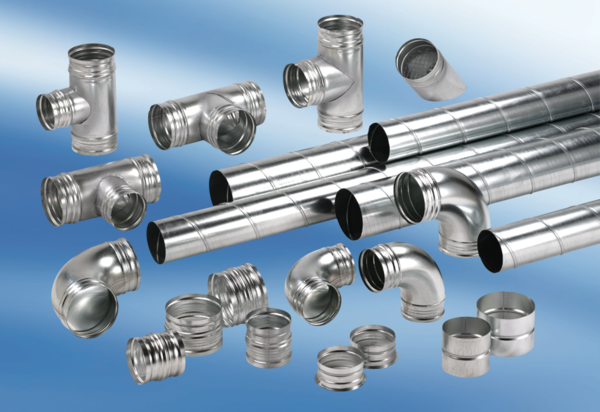 